Kraków 12.04.2024 r. Wydział Lekarski kierunek Lekarsko-Dentystyczny Aneks do ćwiczeń z Jamy Brzusznej, miednicy i kończyny dolnej 	Obowiązujące do kolokwium oprócz tematyki ćwiczeń są następujące zagadnienia: 		Szczegółowa znajomość:  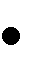 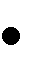 Ze ścian klatki jamy brzusznej: przepona (jedyny mięsień z przyczepami) i pochewka mm. prostych brzucha wraz z zawartością. Ograniczenie kanału udowego i pachwinowego, narządy przestrzeni wewnątrz oraz zewnątrzotrzewnowej, pojęcie „wtórne położenie zaotrzewnowe”, omentum majus et minus, cavum peritonei, torba sieciowa ograniczenie i znaczenie kliniczne, Naczynia krwionośne jamy brzusznej z rozgałęzieniami (dopływami): aorta, żyła główna dolna, żyły lędźwiowe wstępujące, żyła wrotna, krążenie oboczne do krążenia wrotnego. Układ nerwowy jamy brzusznej: splot trzewny, międzykrezkowy i krezkowy dolny z zakresem unerwienia,  splot miedniczny ze splotami pochodnymi i zakresem unerwienia. Zbiornik mleczu i drenaż chłonki z okolicznych węzłów, odpływ chłonki z cewy pokarmowej i watroby. 		Sąsiedztwa narządów: Tylko wątroba (wykład)Budowa szczegółowa narządów: przełyk, żołądek, jelito cienkie i grube, odbytnica, wątroba, trzustka, nerki, nadnercza, moczowody Ogólna znajomość narządów płciowych męskich i żeńskich (tylko elementy składowe) budowa wewnętrzna jąder i jajników (oraz ich funkcja)  	Pojęcie przestrzeni miednicy mniejszej, narządy tej przestrzeni u obu płci, zachyłek Duglasa i jego znaczenie kliniczne (wykład), narządy możliwe do ”badania per rectum”  u Kobiety i u Mężczyzny, zachowanie się otrzewnej w miednicy mniejszej, krezka jelita cienkiego, poprzecznicy i esicy przyczepy i zawartość. Aneks do ćwiczeń z kończyny dolnej Materiał z kończyny dolnej wymagany do kolokwium i egzaminu. Dokładna znajomość :  Ograniczenia przestrzeni kończyny dolnej wraz z zawartością. naczyń tętniczych i żylnych kończyny dolnej – większe odgałęzienia nerwy splotu lędźwiowego i krzyżowego i ich zakres unerwienia. Budowa miednicy kostnej, kości udowej i piszczeli, staw biodrowy i kolanowy (więzadła bez przyczepów) Ogólna znajomość:     wszystkie mm. kończyny dolnej bez przyczepów i mechaniki BEZ MM. STOPY,  Dr med. Jarosław Zawiliński Koordynator kierunku lekarsko-dentystycznegoMATERIAŁ PRAKTYCZNY1. Narządy izolowane – wątroba, wszystkie struktury bez wycisków2. Nerki – naczynia, budowa wewnętrzna.3. Zwłoki: aorta brzuszna: pień trzewny, tętnica krezkowa górna  i dolna. Podstawowe odgałęzienia. Żyła wrotna, żyła krezkowa górna i dolna, żyła jajnikowa/jądrowa4. Mięśnie brzucha, mięśnie kończyny dolnej.5. Układ moczowo-płciowy wyłącznie struktury omawiane na wykładzie.